РинолалияРинолалия (гнусавость) – это нарушение тембра голоса и произношения всех звуков речи, обусловленные анатомо-физиологическими дефектами речевого аппарата (расщелинами нёба, рубцовыми изменениями, парезами и параличами мягкого нёба).Специалисты выделяют две формы ринолалии: открытую и закрытую. При открытой форме ринолалии все ротовые звуки приобретают назальность, то есть носовой оттенок. Особенно изменяется тембр гласных звуков [и], [у]. При произношении шипящих звуков прибавляется хриплый звук, возникающий в носовой полости. Звуки [п], [б], [д], [т], [к], [г] звучат неясно.При открытой ринолалии голосовыдыхательная струя проходит в полость носа и получает в ней резонанс. Речь ребёнка неразборчива, монотонна. При закрытой ринолалии понижен физиологический носовой резонанс, страдает, прежде всего, произношение звуков [м], [м’], [н], [н’].В возникновении ринолалии играют роль как генетические, так и внешние нарушения в раннем периоде внутриутробного развития ребёнка, а также биологические (грипп, паротит, краснуха, токсоплазмоз) и химические (действие ядохимикатов, кислот) факторы, эндокринные заболевания, психологические травмы, употребление алкоголя и наркотиков, курение матери.Ребёнку с ринолалией необходимо длительное согласованное лечение у хирурга и ортодонта, систематические и длительные коррекционные занятия с логопедом. Иногда ему необходима помощь и других специалистов: стоматолога, оториноларинголога, невропатолога. При необходимости операции на нёбе (хейлопластика) осуществляется до 6 лет, работа по устранению остаточных дефектов – до 14 лет.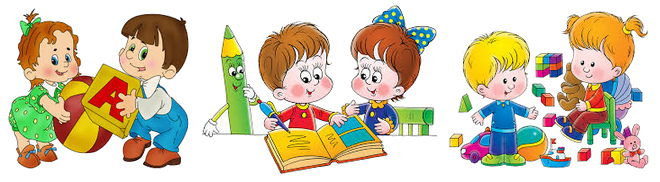 